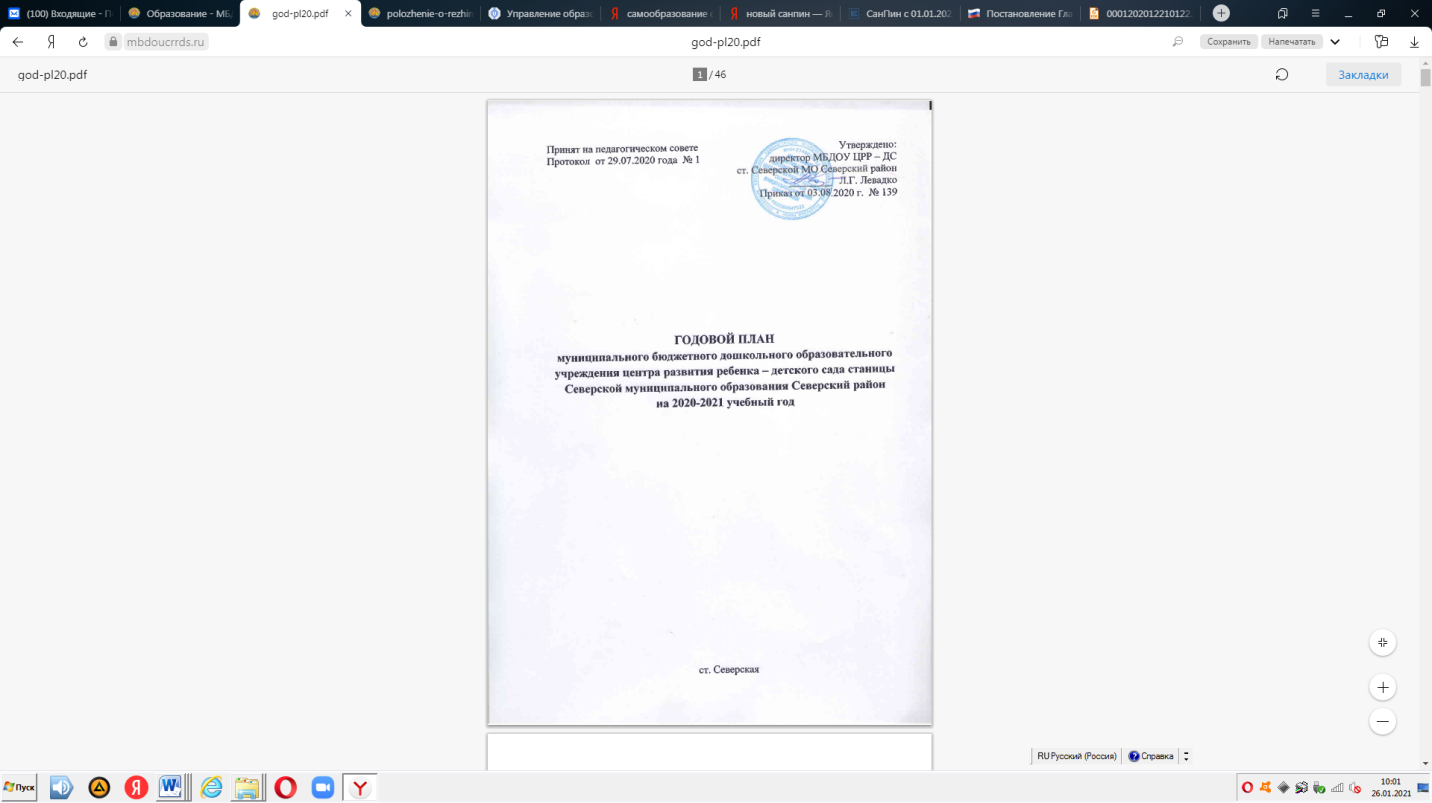 СОДЕРЖАНИЕ:РАЗДЕЛ 1.ОРГАНИЗАЦИОННО-МЕТОДИЧЕСКАЯ ДЕЯТЕЛЬНОСТЬ…...………4Повышение социальной активности и деловой квалификации педагогов………………………………………………………….……………….4Работа творческой группы…………………………………………………5РАЗДЕЛ 2. ОРГАНИЗАЦИОННО – ПЕДАГОГИЧЕСКИЕ МЕРОПРИЯТИЯ…….…72.1. Педагогические советы………………………………………………………72.2. Смотры, конкурсы, выставки……………………………………...……….102.3. Коллективные мероприятия…………………………...…………………...122.4. Консультации для педагогов…………………………….…………………132.5. Работа методического кабинета по обеспечению педагогического процесса……………………………………………………………………….….172.6. Работа по самообразованию педагогов……………………………………182.7. План проведения заседаний психолого-медико-педагогических консилиумов в ДОУ……………………………………………………………..22РАЗДЕЛ 3: СИСТЕМА РАБОТЫ С РОДИТЕЛЯМИ……………………………….…..253.1. Общие родительские собрания…………………………………………….253.2. Групповые родительские собрания………………………………………..253.3. Консультации для родителей………………………………..……………..273.4. Взаимодействие  с  семьей……………………………………………….…313.5. Взаимодействие с социумом ………………………………………………33РАЗДЕЛ 4.  ОРГАНИЗАЦИЯ КОНТРОЛЯ…………………………………354.1. Систематический и персональный контроль………………………….......354.2. Контроль, регулирование, коррекция педагогического процесса…….…37РАЗДЕЛ 5.   АДМИНИСТРАТИВНО-ХОЗЯЙСТВЕННАЯ ДЕЯТЕЛЬНОСТЬ…........39Приложение №1: Мероприятия по предупреждению дорожно-транспортного травматизма (ДТП) ………………………………………………………………………….....42Приложение №2: Мероприятия  по правилам пожарной безопасности……………………….…44Приложение №3: План-программа по патриотическому воспитанию по ознакомлению с Краснодарским краем (региональный компонент)…………………………....46Основные задачина 2020 – 2021 учебный год:Создание благоприятных условий для совершенствования и повышения качества образовательного процесса в условиях реализации ФГОС ДО.Продолжать работу по реализации эффективных форм оздоровления и физического воспитания дошкольников, овладение спортивными и подвижными играми с правилами.Обеспечение конструктивно - партнерскоговзаимодействия ДОУ с семьей в современных условиях развития ребенка.РАЗДЕЛ 1.   Организационно-методическая деятельностьПовышение социальной активности и деловой квалификации педагоговРабота творческой группыЦель: способствовать повышению качества воспитательно-образовательной работы посредством организации полноценного взаимодействия с родителями воспитанников.РАЗДЕЛ 2. ОРГАНИЗАЦИОННО – ПЕДАГОГИЧЕСКИЕ МЕРОПРИЯТИЯ2.1 Педагогические советы2.2 Смотры, конкурсы, выставки2.3 Коллективные мероприятия2.4 Консультации для педагоговИндивидуальные консультацииАктивные методы обучения2.5 Работа методического кабинета по обеспечению педагогического процесса2.6 Работа по самообразованию педагогов      В течение учебного года педагоги ДОУ, следуя своему плану самообразования, ведут работу по выбранной теме:Изучают необходимую литературу.Разрабатывают перспективные планы, конспекты занятий по теме;Создают современную предметно-развивающую среду в группе;Знакомятся с передовым педагогическим опытом в районе, городе;Проходят обучение на курсах повышения квалификации;Посещают РМО, для обогащения опытом работы.Выступают на педсоветах, семинарах, проводят консультации для коллег, мастер – классы.Ведут дополнительную работу с детьми: педагогическую диагностику детей по своей теме в начале и конце учебного года, ОИС, беседы, праздники и развлечения, выставки детских работ, кружки.Участвуют в конкурсах педагогического мастерства в ДОУ и районе;Обобщают опыт работы по теме самообразования.     Работа по теме самообразования ведется не менее 2 лет.     В конце учебного года все педагоги составляют отчёт о проделанной работе по теме самообразования и выступают с ним на итоговом педсовете.ОЖИДАЕМЫЕ РЕЗУЛЬТАТЫ:1. Повышение педагогической культуры педагогов и узких специалистов;2. Развитие коммуникативных, творческих способностей, желание расширять педагогические знания, обогащать педагогический процесс новыми методическими разработками, использовать в работе современные методы и приемы.3. Ориентация на самосовершенствование, самообразование, саморазвитие, на осмысление собственного дидактического предметного опыта.Планирование работы по самообразованию2.7 План проведения заседаний психолого - педагогических консилиумов в ДОУРАЗДЕЛ 3: Система работы с родителями3.1 Общие родительские собрания3.2 Групповые родительские собрания3.3 Консультации для родителейПривлечение родителей к участию в жизни ДОУАнкетирование родителейНаглядная агитация для родителей3.4 Взаимодействие  с  семьейцель: объединение усилий дошкольного учреждения и семьи в вопросах воспитания, обучения и развития ребенка, установление доверительных отношений с родителями на основе доброжелательности с перспективой на сотрудничество.условия работы с родителямиплановость 						                      открытость            системность          доброжелательность     дифференцированный                                                                                               подход3.5 Взаимодействие с социумом РАЗДЕЛ 4.  Организация контроляСистематический и персональный контрольФормы и методы контроля- проверка документации;- беседы с детьми, сотрудниками, родителями;- осмотр групповых и внегрупповых помещений;- рейды комиссий по охране труда и технике безопасности;- наблюдения;- педагогические срезы;- оперативный, тематический, сравнительный и взаимоконтроли;- отчеты.4.2 Контроль, регулирование, коррекция педагогического процессаРАЗДЕЛ 5.   Административно-хозяйственная деятельностьКонсультации для обслуживающего персоналаРабота с техническим и обслуживающим персоналомПриложение №1 Мероприятияпо предупреждению дорожно-транспортного травматизма (ДТП) Приложение №2Мероприятия по правилам пожарной безопасностиПриложение №3План-программа по патриотическому воспитанию по ознакомлению с Краснодарским краем(региональный компонент)№ п/псодержаниесрокиответственный1.Курсы повышения квалификации в ИРО г. Краснодара:Бешкинская Е.В., воспитательБогданович А.Н., воспитательГлазенко Л.А., воспитательв течение года по плану ИРОст. воспитатель2.Аттестация на установление квалификационной категории:Фетисова О.А., педагог-психологпо плану прохожденияаттестациист. воспитатель 3.Посещение районных методических мероприятий:Методические объединения для воспитателей:- методические объединения для воспитателей младших групп;- методические объединения для воспитателей средних групп;- методические объединения для воспитателей старших групп;- методические объединения для воспитателей подготовительных к школе групп; - методические объединения для воспитателей групп кратковременного пребывания;- методические объединения для учителей – логопедов;- методические объединения для музыкальных руководителей;- методические объединения для воспитателей инклюзивных групп;- районный методический совет;в течение годаст. воспитатель4.Работа с молодыми специалистами:1. Закрепление наставников2. Индивидуальные консультации по запросам молодых педагоговв течение года1 раз в  2 месяцапо мере необходимостист. воспитатель 5.Работа творческой группы по теме: - разработка методических пособий;- презентация опытов работы;- подготовка участника к конкурсу «Воспитатель года 2021»в течение годатворческая группа6.Организация работы педагогов по самообразованию.- Выбор тематики и направлений самообразования;- Оказание методической помощи в подборе материала для тем по  самообразованию;- Организация выставок методической литературы;- Подготовка педагогами отчетов и докладов о накопленном материале за год.В течение годаст. воспитатель Педагоги ДОУ№МесяцНаправление работыСентябрьРазработка анкет для родителей «Удовлетворенность родителей образовательной деятельностью педагогов, условиями ДОУ»ОктябрьАнкетирование родителей «Удовлетворенность родителей образовательной деятельностью педагогов, условиями ДОУ», анализ анкет, выявление сильных и слабых сторон взаимодействия ДОУ с родителямиОктябрьРазработка планов взаимодействия с родителями в общеобразовательных группах (обязательная и вариативная часть), с учетом возрастных особенностей детей и годовых задачНоябрьРазработка планов взаимодействия с родителями в логопедических группах.НоябрьИндивидуальная работа по запросу педагогов.ДекабрьВнесение изменений и дополнений в планы работы с родителями с учетом рекомендаций педагогов на педагогическом совете.Январь - мартПодготовка к конкурсу «Воспитатель года 2017».АпрельПодведение итогов работы, планирование работы на следующий учебный год№ п\псодержаниесрокиответственный1.Педагогический совет № 1:УстановочныйЦель: Познакомить с задачами на новый учебный год, коллективно утвердить планы и ООП на новый учебный год.1.Анализ деятельности педагогического коллектива за 2019-2020 учебный  год. 2. Утверждение годового плана работы МБДОУ ЦРР – ДС ст. Северской на 2020-2021 учебный год.3.Утверждение «Основной общеобразовательной программы МБДОУ ЦРР – ДС ст. Северской МО Северский район»4.Утверждение «Адаптированной образовательной программы дошкольного образования для детей с тяжелыми нарушениями речи (общим недоразвитием речи) МБДОУ ЦРР – ДС ст. Северской МО Северский район».5. Утверждение «Адаптированной образовательной программы дошкольного образования для детей с ОВЗ МБДОУ ЦРР – ДС ст. Северской МО Северский район»6. Утверждение программ: педагога-психолога, учителя дефектолога МБДОУ ЦРР – ДС ст. Северской МО Северский район7. Утверждение годового плана  педагога-психолога, учителя дефектолога на 2020-2021 учебный год8. Утверждение плана реализации ООП ДОУ на 2020-2021 учебный год9. Утверждение графика повышения квалификации педагогических работников МБДОУ ЦРР – ДС ст. Северской МО Северский район на 2020-2021 учебный годИюль 2020 годЛевадко Л.Г., директорст. воспитатель2Педагогический совет № 2«Здоровая семья-здоровый ребенок»Цель: Осуществление комплексного подхода в организации оздоровительной работы в ДОУ через повышение оздоровительных ресурсов семей воспитанников; улучшить здоровье детей и родителей, совместными усилиями обеспечивая воспитание здорового ребенка в здоровых семьях на различных этапах его жизни.Итоги тематического контроля: «Состояние деятельности ДОУ по физическому воспитанию и образованию дошкольников». Анализ анкетирования родителей старших и подготовительных групп «Отношение родителей к формированию здорового образа жизни»Сообщение «Формирование ценностного отношения к здоровому образу жизни»Инструктаж педагогов по темам: «Охрана жизни и здоровья детей», «Техника безопасности», «Создание условий для сохранения и укрепления здоровья детей в ДОУ» Организация выставки-конкурса картотек по физическому развитию (пополнение методического кабинета пособиями, проектами, конспектами ОИС, играми по ФИЗО) Ноябрь  2020 годЛевадко Л.Г., директорст. воспитательст. воспитательБелоконь В.А.,воспитательОсокор Г.И.,ст. воспитатель,Осокор Г.И.,ст. воспитатель,Воспитатели групп3Педагогический совет № 3«Воспитание и приобщение дошкольников к нравственно-патриотическим чувствам» 
Анализ работы по воспитанию у дошкольников нравственно-патриотических чувств (итоги тематической проверки);Ознакомление детей с родной станицей (краем), как средство приобщения детей к культурно-историческим ценностям и героическому прошлому Отечества;Формы работы с родителями по нравственно-патриотическому воспитанию детей дошкольного возраста;Подведение итогов смотра на лучший уголок по нравственно-патриотическому воспитанию «Родина малая – любимая моя!»Февраль 2021 годЛевадко Л.Г., директорОсокор Г.И.,ст. воспитательБарашкина Н.А.,воспитательБогданович А.Н.воспитательОсокор Г.И.,ст. воспитатель4.Педагогический совет № 4«Пути совершенствования взаимодействия с родителями, вовлечение родителей вдеятельность детского сада по вопросам воспитания, образования детей»Цель: Повышение профессиональной компетентности педагогов в области организации взаимодействия с родителями воспитанников. Итоги анкетирования родителей. «Причины недопонимания между педагогами и родителями»Сообщение:- «Формы работы с родителями. Функции семьи и ДОУ в современных условиях»- «Создание новой модели взаимодействия ДОУ и семьи»     3. Итоги смотра-конкурса «Семейная мастерская»Обсуждение и утверждение плана работы ДОУ на летне-оздоровительный период.Май 2021 годЛевадко Л.Г., директорОсокор Г.И.,ст. воспитательГлазенко Л.А.воспитательКрутикова Т.В.,ВоспитательОсокор Г.И.,ст. воспитатель5.Педагогический совет № 5 Итоговый «Результативность работы за 2020-2021 учебный  год»Цель: подведение итогов учебного года, выработка стратегии на следующий учебный год1.Анализ  образовательной деятельности ДОУ  за 2020-2021 учебный год.2.  Результаты выполнения программы по всем линиям развития ребёнка (мониторинг достижения детьми планируемых результатов освоения программы)4. Анализ заболеваемости  детей и проведения оздоровительной работы за 2020-2021 учебный год.5. Отчеты  деятельности и доклады узких специалистов за 2020-2021 учебный год.6.  Формирование основных направлений работы на 2021-2022 учебный годИюнь 2021 годЛевадко Л.Г.,  директорОсокор Г.И.,ст. воспитательВоспитатели групп Ст. медсестра Педагоги ДОУ Осокор Г.И.,ст. воспитатель№ п/псодержаниесрокиответственный1.Смотр – конкурс «Готовность групп к учебному году» Фотовыставка «Как я провёл лето»сентябрь2020г.Осокор Г.И., ст. воспитательПедагоги ДОУ2.Выставка детского творчества  «Осень, красная пришла!»октябрь2020г.Осокор Г.И., ст. воспитательПедагоги ДОУ3.Месячник ко Дню Матери и Дню матери-казачки на КубаниФотовыставка ко Дню матери «Мамина профессия»ноябрь2020г.Осокор Г.И., ст. воспитательПедагоги ДОУ4.Смотр - конкурс на лучшее оформление групп и холлов  к новому году «Новый год у ворот» Выставка детского творчества  «Новогодняя сказка»(совместное творчество детей и родителей) декабрь2020г.Воспитатели групп Осокор Г.И., ст. воспитательПедагоги ДОУ5.Выставка рисунков «Зима в фантазиях детей и взрослых» (нетрадиционный материал)Месячник оборонно-массовой и военно-патриотической работыянварь2021г.С 21 января 2021г.Осокор Г.И., ст. воспитатель Педагоги ДОУОсокор Г.И., ст. воспитатель Педагоги ДОУ6.Выставка детского творчества «Военная профессия»Смотр-конкурс на лучший уголок по нравственно-патриотическому воспитанию «Родина малая – любимая моя!»Конкурс чтецов Краевой конкурс «Семейные экологические проекты»Краевой конкурс «Зеленая планета»февраль2021г.Педагоги ДОУОсокор Г.И., ст. воспитательСабенина Н.Н.,воспитательПедагоги ДОУ7.Выставка детского творчества «Любимые мамины ручки»Выставка детских рисунков «Милая моя мамулечка»март2021г.Воспитатели групп8.Районный профессиональный конкурс «Воспитатель года Северского района»Выставка детского творчества «Весна – КРАСНА»Конкурс проектов «Читающая мама – читающая страна»Смотр-конкурс «Семейная мастерская»апрель2021г.Осокор Г.И., ст. воспитательПедагоги ДОУ9.Смотр-конкурс на лучшее оформление теневого навеса к летне-оздоровительному периоду 2021 года«Солнечное лето!»Выставка рисунков детей выпускных групп  «Я иду в школу»май2021г.Осокор Г.И., ст. воспитательПедагоги ДОУ№ п/псодержаниесрокиответственный1.Праздник  «День Знаний» (все возрастные группы) «День дошкольного работника»(старший дошкольный возраст).Сентябрь2020г.Музыкальные руководители, 2.«Кубанская ярмарка» (все возрастные группы)«Праздник осени»	(все возрастные группы)Октябрь2020г.Музыкальные руководители 3.«День здоровья» (старший дошкольный возраст)День Матери«Мамочка любимая моя»(все возрастные группы)Ноябрь2020г.Музыкальныеруководители Педагоги группы4.«Новый год к нам мчится!» (праздничный концерт, все возрастные группы).Декабрь2020г.Воспитатели групп, музыкальные руководители 5.«Рождественские посиделки»(развлечение для детей старшего дошкольного возраста).Январь2021г.Музыкальные руководители6.Месячник по оборонно-массовой и военно-патриотической работе, посвященные Дню Защитника Отечества (все возрастные группы)Февраль2021г.Музыкальные руководители, воспитатели групп 7.Праздничный концерт для мам и бабушек, посвященный Дню 8 марта.(все возрастные группы) Проводы русской зимы «Ух ты, Масленица»Март2021г.8-14 марта2021 г.Музыкальные руководители, воспитатели групп8.День смеха «Смешинки в корзинке»(развлечение для детей старших возрастных групп). «День здоровья» (старший дошкольный возраст).Апрель2021г.Музыкальные руководители, Музыкальныеруководители воспитатели9.Праздник, посвященный Дню Победы (все возрастные группы)Выпускной бал «До свидания, детский сад!»(подготовительные к школе группы)Фестиваль детского творчества «Детство это я и ты»Май2021г.Музыкальные руководители, воспитателиПедагоги ДОУМузыкальные руководители, воспитатели№ п/псодержаниесрокиответственный1.«Разработка модели месяца воспитательно-образовательного процесса в ДОУ в соответствии с ФГОС ДОО»«Ребенок идет в детский сад» (Проблемы адаптации детей и родителей к детскому саду)«Требования к организации детского труда»«Как мотивировать детей на деятельность: виды деятельности»сентябрь2020г.Осокор Г.И., ст. воспитательСеменцова Ю.А., воспитательБешкинская Е.В.,воспитательФедоренко Г.В.,воспитатель2.«Организация подвижных игр с правилами в образовательной деятельности ДОО»«Формирование культурно-гигиенических навыков у детей раннего возраста»«Как подготовить и провести родительское собрание в ДОУ »Мастер-класс для педагогов: «Психологическое здоровье педагогов, как основа благоприятного микроклимата ДОУ»октябрь2020г.Строцкая С.В., воспитательВальщикова А.А., воспитательПопова Т.В., воспитательФетисова О.А., педагог-психолог3.«Проектная деятельность как эффективная форма в оздоровительной работе с детьми»«Нетрадиционные виды занятий в системе физкультурно-оздоровительной работы»«Особенности занятия музыкой с детьми ОВЗ»Мастер-класс для педагогов:  «Семейный клуб – как форма организации работы с родителями»ноябрь2020г.Сорокина Г.А., воспитательАжипа Т.М., воспитательИванова Ю.Е.,  музыкальный руководитель Борщева Н.В., воспитатель4.«Развитие  творческих  способностей  детей  старшего дошкольного  возраста  средствами театрализованной  деятельности»Соблюдение правил  техники безопасности (в различных режимных моментах) и противопожарного состояния«Развитие интеллекта дошкольника средствами сюжетно-ролевых игр»«Фоновая музыка в жизни детского сада»«Приемы обогащения словарного запаса детей дошкольного возраста»декабрь2020г.Сабенина Н.Н., воспитательСпециалист по охране трудаОстапец Е.И., воспитательГариева Т.В., музыкальный руководительСоскинд В.В., учитель-логопед5.«Роль музыкально-игровой деятельности в формировании досуговой культуры ребенка»«Использование нетрадиционных форм работы с родителями»«Семейное чтение как источник формирования интереса к книге и духовному обогащению семьи»Мастер-класс для педагогов ДОУ ««Использование дидактических игр в работе воспитателя для улучшения слоговой структуры слова дошкольников»Январь 2021г.Полякова Л.И., музыкальный руководитель Коломиец И.Ю., воспитатель Сидорова В.М., воспитательНовикова Н.А., учитель-логопед6.«Организация прогулки с детьми старшего дошкольного возраста» «Роль духовно-нравственного воспитания дошкольниковв формировании ценностного отношения к окружающей действительности»февраль2021г.Цицюра Г.А., воспитательПлехова В.А., воспитатель7.«Формирование и развитие элементов логического мышления у детей с ОВЗ  посредством дидактических игр и упражнений»«Использование устного народного творчества в работе с детьми раннего возраста»Мастер-класс для педагогов:  «Использование современных образовательных технологий в работе дошкольного образовательного учреждения с родителями»март2021г.Строцкая М. В.,учитель-дефектологГусева Н.М., воспитательОсокор Г.И.,       ст. воспитатель8.«Профилактика нарушения осанки у детей дошкольного возраста»«Особенности воспитания доброжелательного отношения к сверстникам у детей старшего дошкольного возраста в сюжетно-ролевых играх» апрель2021г.Ирдынчеева О.А., воспитательАнтонова И.Н., воспитатель9.«Воспитание сенсорных навыков в раннем возрасте»«Роль сказки в логопедической работе с детьми»май2021г.Леонченко С.Д., воспитательФаст Ю.Р., воспитатель№п/псодержаниеСрокиответственные1.Консультация «Использование разнообразных методов и приемов при организации и проведении ОД»в течение годаОсокор Г.И.,      ст. воспитатель     2.Консультация «Проведение педагогической диагностики»в течение годаОсокор Г.И.,      ст. воспитатель3.Консультация «Использование нетрадиционных форм работы с родителями»в течение годаОсокор Г.И.,      ст. воспитатель№п/псодержаниеСрокиответственные1Педагогические разминки(на педагогических часах)1 раз в месяцОсокор Г.И.,      ст. воспитатель2.Решение педагогических ситуаций (на педагогических часах)1 раз в месяцОсокор Г.И.,      ст. воспитатель3.Деловые игры1 раз в кварталОсокор Г.И.,      ст. воспитатель4.Открытые просмотры с целью обучения молодых педагогов.Обмен опытом коллегв течение годаОсокор Г.И.,      ст. воспитатель5.Творческая мастерская «Умелые ручки»:«Работа с природным материалом»«Работа с бумагой»«Работа с пластилином»«Работа с нитками»октябрьдекабрьфевральапрельТворческая группа6.Открытые просмотры:- открытая ОД;- организация прогулки;- организация режимных моментов.в течение годаСт. воспитатель, воспитатели групп, узкие специалисты7.Открытые просмотры итоговой ОД в конце полугодийдекабрьмайвоспитатели, узкие специалисты8.Творческие отчеты педагогов майвоспитатели, узкие специалисты№п/псодержаниеСрокиответственные1.Методический цикл «Единая система календарного планирования воспитатель - образовательной работы в ДОУ»сентябрь2020г.Осокор Г.И.,       ст. воспитатель2.Подборка коллекции «Календарь знаменательных дат на весь учебный год»октябрь2020г.Сидорова В.М., воспитатель3.Педагогическая витрина «Подбор фокусов для развития познавательной активности детей»  ноябрь2020г.Антонова И.Н., воспитатель 4.Подборка художественной литературы для использования игровых методов и ситуаций при обучении детей дошкольного возрастадекабрь2020г.Осокор Г.И.,       ст. воспитатель5.Оформление выставки «Подбор стихотворений, музыкальных и художественных произведений кубанских поэтов, музыкантов, писателей»январь2021г.Музыкальные руководители6.Оформление буклетов «Формы работы с родителями в ГКП»февраль2021г.Вальщикова А.А., воспитатели7.Педагогическая копилка «Психокоррекционные методы для формирования психического здоровья детей»март2021г.Фетисова О.А.,педагог-психолог8.Библиография «Подборка художественной литературы для использования игровых методов и ситуаций для познавательно-речевого развития дошкольников»апрель2021г.воспитатели9.Создание фотоальбома «А у нас во дворе» (дизайнерское оформление)май2021г.Сабенина Н.Н., воспитатель10.Обзор и систематизация периодических изданийежемесячноОсокор Г.И.,      ст. воспитатель№ФИОпедагогадолжностьТема самообразования1Сабенина Наталья Николаевнавоспитатель«Развитие артистических способностей детей дошкольного возраста средствами театрализованной деятельности»2Барашкина Нелли АлександровнавоспитательПознавательное развитие ребенка дошкольного возраста через игровую деятельность 3Коломиец Ирина Юрьевна,воспитательИнновационные подходы к развитию партнерских отношений с семьей в ДОУ4Сорокина Галина АлексеевнавоспитательАктивизация словаря детей старшего дошкольного возраста5Попова Татьяна ВикторовнавоспитательРазвитие мелкой моторики у дошкольников, имеющих речевые нарушения 6Смотрицкая Светлана ВасильевнавоспитательРазвитие мелкой моторики у дошкольников через дидактические игры7Фаст Юлия РавельевнавоспитательРазвитие речи детей старшего дошкольного возраста через игровую деятельность8Крутикова Татьяна ВалерьевнавоспитательДуховно-нравственное воспитание детей старшего дошкольного возраста9Богданович Анна НиколаевнавоспитательЭкологическое воспитание детей дошкольного возраста 10Ирдынчеева Ольга АлександровнавоспитательРазвитие мелкой моторики рук у детей младшего дошкольного возраста11Сидорова Виктория МихайловнавоспитательРазвитие творческих способностей дошкольников через использование нетрадиционных техник ИЗО деятельности12Строцкая Марина ВладимировнавоспитательКонструктивная деятельность детей с ОВЗ 13Остапец Елена ИвановнавоспитательНравственно-патриотическое воспитание дошкольников через приобщение к истории малой родины14Плехова Валентина АлександровнавоспитательРазвитие творческих способностей детей через нетрадиционные техники рисования15Федоренко Галина ВасильевнавоспитательГендерное воспитание дошкольников в условиях детского сада16Цицюра Галина АлександровнавоспитательХудожественная литература как средство всестороннего развития дошкольников17Антонова Ирина НиколаевнавоспитательРоль художественной литературы в социально- нравственном воспитании дошкольника18Борщева Наталья ВикторовнавоспитательЭкологическое воспитание детей среднего возраста19Глазенко Лариса АльвиновнавоспитательЭкологическое воспитание детей среднего возраста20Белоконь вероника АлександровнаВоспитатель Художественная литература как средство развития детей дошкольного возраста21Гусева Наталья МихайловнавоспитательРазвитие игровой деятельности у детей младшего дошкольного возраста22Копайгора Наталья АлександровнавоспитательДидактическая игра как форма обучения детей дошкольного возраста23Бешкинская Елена ВасильевнавоспитательЗдоровьесберегающие технологии в работе с детьми  дошкольного возраста24Леонченко Светлана ДмитриевнавоспитательИгра, как средство общения дошкольников25Семенцова Юлия АлександровнавоспитательСказкотерапия в жизни ребенка26Фетисова Ольга АнатольевнаПедагог-психологНейропсихологический подход в коррекционно-развивающей работе с детьми дошкольного возраста27Иванова Юлия Евгеньевнамузыкальный руководительРазвитие музыкальных способностей детей дошкольного возраста посредством игровой методики обучения пению28Гариева Татьяна Владимировнамузыкальный руководительРазвитие двигательной активности детей дошкольного возраста посредством подвижных игр29Полякова Людмила Филипповнамузыкальный руководительРазвитие чувства ритма у детей дошкольного возраста в процессе игры на музыкальных инструментах30Чебанова Людмила Ивановнамузыкальный руководительРазвитие двигательных навыков и эмоционально-познавательной сферы через различные виды музыкальной деятельности у детей старшего дошкольного возраста31Новикова Наталья Адамовнаучитель-логопедСистема работы по преодолению нарушений звукопроизношения у дошкольников32Соскинд Виктория Валерьевнаучитель-логопедФормирование фонематического слуха у детей старшего дошкольного возраста с общим недоразвитием речи 33Ажипа Татьяна МихайловнавоспитательФормирование у детей представлений о профессиях посредством игровой деятельности34Вальщикова Александра АлександровнавоспитательАдаптация детей к условиям детского сада в рамках группы кратковременного пребывания.35Осокор Галина Ивановнаст.воспитательМетодическое сопровождение профессиональной деятельности педагогов дошкольной образовательной организации№содержаниеСрокиСрокиОтветственныеОтветственные1Заседание № 1 «Определение содержания ППк сопровождения»Заседание № 1 «Определение содержания ППк сопровождения»Заседание № 1 «Определение содержания ППк сопровождения»Заседание № 1 «Определение содержания ППк сопровождения»Заседание № 1 «Определение содержания ППк сопровождения»1.1-Рассмотрение нормативно-правовой документацией, регламентирующей деятельность ППк.- Принятие плана работы ППк научебный год.- Определение состава специалистов ППк и организация их взаимодействия.август2020 годаавгуст2020 годаавгуст2020 годаСпециалисты ППкСпециалисты ППк1.2Выявление детей, имеющихтрудности в усвоении программыавгуст-сентябрьавгуст-сентябрьавгуст-сентябрьВоспитатели ДОУ1.3Консультирование родителей оборганизации и работе ППк ДОУавгуст-сентябрьавгуст-сентябрьавгуст-сентябрьСпециалисты ППк1.4Консультирование воспитателей оработе ППк ДОУ, его цели изадачи.август-сентябрьавгуст-сентябрьавгуст-сентябрьПредседатель ППк1.5Обследование уровняпсихического развития детей по запросу воспитателей и родителей, а также детей старших и подготовительных групп.август-сентябрьавгуст-сентябрьавгуст-сентябрьПедагог-психолог1.6Обследование уровня речевогоразвития детей дошкольного возраста: старших и подготовительных групп.август-сентябрьавгуст-сентябрьавгуст-сентябрьУчителя-логопеды1.7Индивидуальные консультацииродителям по психолого-педагогическому сопровождениюдетей.по необходимостипо необходимостипо необходимостичлены ППк1.8- Формирование списков детей по запросу родителей и педагогов для индивидуально-коррекционной помощи детям.- Обследование детей.август-сентябрьавгуст-сентябрьавгуст-сентябрьчлены ППк1.9Оформление документации поППк: логопедического,психологического обследования детей.сентябрьсентябрьсентябрьчлены ППк2Заседание № 2 «Анализ результатов обследования детей специалистами»Заседание № 2 «Анализ результатов обследования детей специалистами»Заседание № 2 «Анализ результатов обследования детей специалистами»Заседание № 2 «Анализ результатов обследования детей специалистами»Заседание № 2 «Анализ результатов обследования детей специалистами»2.1План проведения:Обсуждение результатов комплексного обследования детей специалистами МБДОУ ЦРР – ДС ст. СеверскойВыработка коллегиальногозаключения по итогам обследования детей, разработка рекомендаций.Определение образовательных маршрутов и характера комплексной коррекционной помощи данным детям.Анализ предварительнойготовности к школьному обучению.План проведения:Обсуждение результатов комплексного обследования детей специалистами МБДОУ ЦРР – ДС ст. СеверскойВыработка коллегиальногозаключения по итогам обследования детей, разработка рекомендаций.Определение образовательных маршрутов и характера комплексной коррекционной помощи данным детям.Анализ предварительнойготовности к школьному обучению.29 сентября2020 года29 сентября2020 годаСпециалисты ППкПедагог-психолог2.2Промежуточная корректировка подгрупповой и индивидуальной работы с детьми по коррекции отклоненийпсихического, речевого, физического развитияПромежуточная корректировка подгрупповой и индивидуальной работы с детьми по коррекции отклоненийпсихического, речевого, физического развитияДекабрь2020 годаДекабрь2020 годаСпециалисты ППк2.3Разработка рекомендаций воспитателям по работе с детьмиРазработка рекомендаций воспитателям по работе с детьмиВ течение годаВ течение годаСпециалисты ППк2.4- Формирование дополнительных списков детей по запросам родителей и педагогов для оказания индивидуально-коррекционной помощи детям.- Обследование детей.- Оформление документации по ППк: логопедического, психологического обследования детей.- Формирование дополнительных списков детей по запросам родителей и педагогов для оказания индивидуально-коррекционной помощи детям.- Обследование детей.- Оформление документации по ППк: логопедического, психологического обследования детей.При необходимости(поступлениезапросов родителей,педагогов)При необходимости(поступлениезапросов родителей,педагогов)Председательчлены ППк3Заседание №3 «Оценка эффективности коррекционно-развивающих программ»Заседание №3 «Оценка эффективности коррекционно-развивающих программ»Заседание №3 «Оценка эффективности коррекционно-развивающих программ»Заседание №3 «Оценка эффективности коррекционно-развивающих программ»Заседание №3 «Оценка эффективности коррекционно-развивающих программ»3.1План проведения: Анализ результатов динамики коррекционно –развивающей работы с детьми, получающими психолого-педагогическое сопровождение. Подготовка рекомендаций для родителей и педагогов по дальнейшему сопровождениюдетей.План проведения: Анализ результатов динамики коррекционно –развивающей работы с детьми, получающими психолого-педагогическое сопровождение. Подготовка рекомендаций для родителей и педагогов по дальнейшему сопровождениюдетей.декабрь 2020 годаПредседательчлены ППкПредседательчлены ППк3.2Оформление консультаций для родителей:- «Артикуляционная гимнастика. Как и для чего её делать»;- «Нормальное речевое развитие детей 5-ти лет»;- «Почему ребёнок молчит?»;-«Первые дни ребенка в детском саду»-«Агрессивный ребенок – это сегодня не редкость»;- «Ребенок взял чужую вещь – что делать?»;- «Ручка развивает мозг».Оформление консультаций для родителей:- «Артикуляционная гимнастика. Как и для чего её делать»;- «Нормальное речевое развитие детей 5-ти лет»;- «Почему ребёнок молчит?»;-«Первые дни ребенка в детском саду»-«Агрессивный ребенок – это сегодня не редкость»;- «Ребенок взял чужую вещь – что делать?»;- «Ручка развивает мозг».в течение годаСпециалисты ППкСпециалисты ППк4Заседание №4 «Формирование списков для комплектования группы компенсирующей направленности»Заседание №4 «Формирование списков для комплектования группы компенсирующей направленности»Заседание №4 «Формирование списков для комплектования группы компенсирующей направленности»Заседание №4 «Формирование списков для комплектования группы компенсирующей направленности»Заседание №4 «Формирование списков для комплектования группы компенсирующей направленности»4.1План проведения:Оформление коллегиального заключения для детей, нуждающихся в логопедическом и психолого-педагогическом сопровождении в условиях коррекционной группы;Подготовка логопедического, педагогического и психологического представления детей на ПМПКРезультаты реализации индивидуальных образовательных маршрутов, их эффективностьМарт 2021 годМарт 2021 годПредседатель ППкСпециалисты ППкОтчеты СпециалистовПредседатель ППкСпециалисты ППкОтчеты Специалистов4.2Предварительная работа, работа между заседаниями: - Плановое обследование детей старшего и среднего дошкольного возраста для выявления нуждающихся в логопедическом и психолого-педагогическом сопровождении в условиях коррекционной группы;- Подготовка и заключение договоров с родителями на обследование территориальной ПМПК для зачисления детей в логопедическую группу;- Подготовка логопедического, педагогического, психологического представления детей на ПМПК- Оформление коллегиального заключенияСпециалисты ППкСпециалисты ППк5Заседание №4 «Итоги работы ППк за учебный год. Формирование списков для комплектования логопедической группы»Заседание №4 «Итоги работы ППк за учебный год. Формирование списков для комплектования логопедической группы»Заседание №4 «Итоги работы ППк за учебный год. Формирование списков для комплектования логопедической группы»Заседание №4 «Итоги работы ППк за учебный год. Формирование списков для комплектования логопедической группы»Заседание №4 «Итоги работы ППк за учебный год. Формирование списков для комплектования логопедической группы»5.1Анализ деятельности ППк за 2020-2021 учебный годИюнь 2021 годаИюнь 2021 годаПредседатель ППкСпециалисты ППкПредседатель ППкСпециалисты ППк№п/псодержаниеСрокиответственные1.«Здоровье – главная ценность человеческой жизни»:знакомство родителей с деятельностью ДОУ на новый 2020-2021 учебный год в условиях пандемии;использование здоровьесберегающих технологий в работе с дошкольниками;выбор родительского комитета ДОУсентябрь2020г.Левадко Л.Г., директор, ст. воспитатель2.«Семья – как важнейший институт социальной защиты личности ребенка»:итоги работы ДОУ за 2020-2021 учебный год;знакомство с планом работы на летний период;знакомство с передовым опытом семейного воспитания.май2020г.Левадко Л.Г., директор, ст. воспитатель№п/псодержаниеСрокиответственные1Первая младшая группаРодительское собрание № 1«Адаптация детей раннего возраста к условиям дошкольного учреждения»Родительское собрание № 2«Игрушки, свистульки и хлопушки, мячи и шары – всё для детворы!», или «Как познакомить малыша с окружающим миром в процессе игры».Родительское собрание № 3«Вот и стали мы на год взрослее»сентябрь2020г.декабрь2020г.май2021г.воспитатели группывоспитатели группывоспитатели группы2.Вторые младшие группы Родительское собрание № 1«Возрастные особенности детей 3-4 лет. Задачи воспитания детей, режим и организация жизни группы» Родительское собрание № 2«Организация детской познавательной деятельности средствами игры»Родительское собрание № 3«Организация активного отдыха  детей в ДОУ в летний период»сентябрь2020г.декабрь2020г.Май 2021г.воспитатели группвоспитатели группвоспитатели групп3.Средняя группа №1,2Родительское собрание № 1«Задачи воспитания детей, режим и организация жизни группы. Анатомо-физиологические особенности детей этого возраста. О полоролевом воспитании мальчиков и девочек».Родительское собрание № 2«Создание основы нравственных ценностей будущего взрослого человека посредством сюжетно-ролевой игры».Родительское собрание № 3 «Игровые методы обучения элементарным математическим знаниям».сентябрь2020г.декабрь2020г.май2021г.воспитатели группвоспитатели группвоспитатели групп4.Старшие группы №1,2,3Родительское собрание № 1«Задачи воспитания детей, режим и организация жизни группы. Анатомо-физиологические особенности детей этого возраста».Родительское собрание № 2«Особенности формирования начал мужественности и женственности у дошкольников».Родительское собрание № 3 «Роль игры при подготовке детей к школе»сентябрь2020г.декабрь2020г.май2021г.воспитатели группвоспитатели группвоспитатели групп5.Подготовительная к школе группаГруппы компенсирующей направленности №1,2Родительское собрание № 1 «Возрастные особенности детей 6-7 лет. Задачи и цели. Работа по ФГОС».Родительское собрание № 2«Итоги первого полугодия. Работа с детьми в зимний период».Родительское собрание № 3«Подведение итогов воспитательно-образовательной работы за 2020-2021 учебный год. О переходе детей в 1 класс»».сентябрь2020г.декабрь2020г.май2021г.воспитатели группвоспитатели группвоспитатели групп№п/псодержаниеСрокиответственные1.«Адаптация детей младшего дошкольного возраста в условиях  ГКП»»сентябрь2020г.Вальщикова А.А.,  воспитатель 2.«Осторожно, коронавирус Covid-19»«Искусство хвалить ребенка»октябрь2020г.ст. медсестраОстапец Е.И., воспитатель3.«Прогулки на свежем воздухе и их значение для укрепления здоровья ребенка» ««Мультфильмы для дошкольников - польза или вред»»ноябрь2020г.Борщева Н.В., воспитательБешкинская Е.В., воспитатель4.«Сказка в жизни ребенка»  «Компьютер. За и против»декабрь2020 г.Копайгора Н.А., воспитательБарашкина Н.А., воспитатель5.«Скандал по всем правилам,или как справиться с детской истерикой»«Капризы и упрямство»январь2021г.Коломиец И.Ю., воспитательБелоконь В.А., воспитатель6.«Сенсорное развитие детей с речевыми нарушениями» «Театральная деятельность в детском саду»февраль2021г.Смотрицкая С.В., воспитательСабенина Н.Н.,воспитатель7.«Психологическая безопасность ребенка»«Роль развивающих игр для детей 3 - 4 лет»март2021г.педагог-психологЛеонченко С.Д.,воспитатель8.«Отец как воспитатель» «О музыкальных способностях детей»апрель2021г.Сидорова В.М., воспитательИванова Ю.Е., музыкальный руководитель9.«Психологическая готовность детей к школе»май2021г.Фетисова О.А., педагог-психолог№п/псодержаниеСрокиответственные1.Проведение акций:«Посади зеленую елочку»«Покормите птиц зимой»«Подари планете земля - цветок»в течение годаноябрь, 2020январь2021г.апрель 2021г.ст. воспитательвоспитатели групп2.Мастерская Деда Мороза: изготовление новогодних костюмов для детейдекабрь2020г.Музыкальные руководители 3.Трудовой десант «Мы дружим с природой» (помощь в озеленении территории ДОУ)апрель2021г.ст. воспитательвоспитатели групп№п/псодержаниеСрокиответственные1.«Что вы ждете от детского сада в этом году?»сентябрь2020г.ст. воспитатель2.«Создание условий для физического  развития дошкольника»ноябрь 2020г.ст. воспитатель4.«В  какие игрушки играет ваш ребенок»март2021г.ст. воспитатель5.«Оценка качества воспитательно-образовательной работы ДОУ за 2020-2021 учебный год»май2021г.ст. воспитатель№п/псодержаниеСрокиответственные1.Обновление родительских уголков в группахсентябрь2020г.Воспитатели групп2.Стенды:- «Питание дошкольников»- «Медицинский бюллетень»- «Психолог советует»- «Звукознайка»- «Внимание: эксперимент!»- «Спортивная мозаика»- «В мире счастливого детства»в течение годаСтаршая медсестраСтаршая медсестраПедагог-психологУчитель-логопедСтарший воспитательСтарший воспитательСтарший воспитатель3.Выпуск стенгазет к:-  Дню дошкольного работника;-  Дню матери;-  Дню защитника Отечества;-  8 марта;-  Дню космонавтики;- Дню Победы;в течение годаВоспитатели групп, специалисты4.Изготовление папок-передвижек:«Оказание психолого-педагогической помощи семье в адаптации ребенка к условиям детского сада»;«Как правильно подготовить ребенка к условиям школы»сентябрь2020г.март2021г.педагог-психологпедагог-психолог5.Выпуск памяток для родителей:- «Как защититься от гриппа, ОРВИ и короновируса»;- «Ваш малыш пришел в детский сад»;- «Обучение детей наблюдательности на улице»;- «Создание благоприятной семейной атмосферы»;- «Игры для укрепления здоровья малышей»;- «Осторожно, тонкий лед»; - «Детей учит то, что их окружает»;- «Спички детям не игрушки»;- «Терроризм, как воспринимают его наши дети»;- «Если ребенок боится насекомых»;сентябрь2020г.октябрь2020г.ноябрь2020г.декабрь2020г.январь2021г.февраль2021г.март2021г.апрель2021г.май2021г.Педагоги ДОУ формы работысодержание работысрокисрокиответственныерекламный блокрекламный блокрекламный блокрекламный блокрекламный блокмаркетинговые исследования1. анкетирование родителей по выявлению потребностей в образовательных и оздоровительных услугах для воспитанников ДОУ.2. создание банка данных по семьям.3. дни открытых дверей.в теч. годав теч. годадиректор,ст. воспитательвоспитателигрупппланирование работы с семьями воспитанниковпланирование работы с семьями воспитанниковпланирование работы с семьями воспитанниковпланирование работы с семьями воспитанниковпланирование работы с семьями воспитанников1. банк данных по семьям воспитанников1. социологическое исследование по определению социального статуса и микроклимата семьи.2. выявление уровня родительских требований дошкольному образованию детей (анкетирование).октябрьст. воспитательвоспитателист. воспитательвоспитатели2. нормативные документы1. знакомство с уставными документами и локальными актами ДОУ.2. заключение договоров с родителями воспитанников.август-сентябрьдиректор, ст. воспитательдиректор, ст. воспитатель3.Анкетирование и опросы1. выявление потребностей родителей в образовательных и оздоровительных услугах.в теч. годаст. воспитательвоспитатели группст. воспитательвоспитатели групп4. Родительские собрания1.участие в обсуждении вопросов физического, социального, познавательного и эстетического развития детей.сентябрь, январь, майдиректор,ст. воспитательвоспитатели группдиректор,ст. воспитательвоспитатели групп5. Телефон доверияобмен индивидуальной информацией.по потребности.директор,ст. воспитатель, медсестра,учитель-логопед директор,ст. воспитатель, медсестра,учитель-логопед 6. помощь родителей учреждению1. помощь в проведении мероприятий.2. спонсорствов теч. годарод. комитетрод. комитетсовместное творчество детей, родителей, педагоговсовместное творчество детей, родителей, педагоговсовместное творчество детей, родителей, педагоговсовместное творчество детей, родителей, педагоговсовместное творчество детей, родителей, педагогов1. Привлечение родителей к участию в деятельности ДОУ1. занятие и праздники с участием родителей.2. домашнее задание для совместного выполнения родителями и детьми.3. групповые  досуговые  мероприятия с участием родителей.4. участие в организации выставок.5. выставки работ, выполненных детьми и взрослыми.в теч. годамуз. руководитель,ст. воспитатель.воспитатели групп.муз. руководитель,ст. воспитатель.воспитатели групп.2. досуговые мероприятия1. детские праздники, театрализованные представления.2. спортивные мероприятия.в теч. годавоспитатели групп,муз. руководитель, инструктор по физовоспитатели групп,муз. руководитель, инструктор по физопедагогическое просвещение родителейпедагогическое просвещение родителейпедагогическое просвещение родителейпедагогическое просвещение родителейпедагогическое просвещение родителей1. наглядная педагогическая пропаганда1. информационные папки в группах.2. стенд нормативных документов, регламентирующих деятельность учреждения.3. информационные корзины /выявление и статистический учет текущих проблем, оперативное информирование и решение проблемных ситуаций по заявке родителей/4. памятки для родителей5. тематические выставки.в теч. годавоспитатели,ст. воспитательвоспитатели,ст. воспитатель2. Консультированиепо  годовому плану и  запросам родителей.в теч. годадиректор, ст. воспитатель,   медсестра, учитель-логопеддиректор, ст. воспитатель,   медсестра, учитель-логопед№п/псодержаниеСрокиответственные1.Районная библиотека:- ознакомительная экскурсия- совместные тематические мероприятияв течение годаст. воспитатель 2.Музыкальная школа:- организация концертов учащихся музыкальной школыв течение годаст. воспитатель 3.Районный Дом культуры:- совместное проведение торжеств, посвященных:- закрытию и открытию конкурса «Воспитатель года»апрель2021г.ст. воспитатель, узкие специалисты4.Поликлиника:- выступление участкового педиатра и врачей – специалистов на родительских собраниях;- сотрудничество с женской консультацией по педагогическому просвещению будущих родителей;- поздравление с Днем медицинского работникав течение годав течение годаст. воспитатель,5.СМИ:- участие в конкурсах, проводимых научно-методическими и периодическими изданиями для педагогов ДОУ;- размещение информации на сайте ДОУ;- опубликование статей о лучших педагогах и сотрудниках детского сада;- популяризация опыта работы ДОУ через педагогические периодические изданияв течение годаежемесячнов течение годав течение годаст. воспитатель №п/псодержаниеФорма проведения1.Организация игровой, развивающей среды (групповой и внегрупповой):- эстетическое оформление и педагогическая целесообразность развивающей и игровой среды;- соответствие игрового оборудования возрастным, полоролевым и индивидуальным потребностям дошкольников;- оснащение физкультурного, музыкальных залов, спортивной площадки, холлов, прогулочных участков, кабинетов учителей-логопедов, педагога-психолога, внегрупповой среды ДОУ Осмотры, рейды, наблюдения2.Взаимодействие дошкольного учреждения с семьей для полноценного развития ребенка:- оформление наглядной информации для родителей (согласно перспективному планированию);- система планирования работы с родителями;- совместные мероприятия дошкольного учреждения с родителями;- проведение дней открытых дверей;- анкетирование родителей;- качество и эффективность проведения родительских собраний ОсмотрРабота с документациейНаблюденияПрисутствиеУчастие и присутствие на собраниях3.Формирование культурно-гигиенических навыков детей и самостоятельности:- сервировка столов;- культура поведения детей за столами;- уровень культурно-гигиенических навыков в различных режимных моментах;- уровень самостоятельностиРейды, наблюденияПедагогические срезыПедагогические срезы4.Проведение оздоровительных мероприятий:- соблюдение режима дня;- закаливание (наличие необходимого оборудования, учет медицинских отводов и назначений);- работа по плану физкультурно-оздоровительных мероприятий ДОУ;- соответствие одежды детей погодным условиям;- выполнение требований СанПиН;- оформление физкультурных уголков в группах и в теневых навесах;- планирование и проведение прогулок;- создание оптимального двигательного режимаНаблюденияРейдыРейдыОсмотрРейдыОсмотрПроверка планов и наблюдение прогулок5.Работа по подготовке детей к школе:- оформление предметно-развивающей среды в подготовительных к школе группах, соответствующей воспитанию у детей интереса к школе;- система планирования работы по формированию у старших дошкольников интереса к школе;- индивидуальная работа воспитателей и специалистов  по развитию общей и мелкой моторики;- современные подходы к эффективному взаимодействию дошкольного учреждения и семьи при подготовке детей к школеОсмотрыРабота с планами работыАнализ планов работы, посещенияБеседы с педагогами6.Организация питания и выполнение натуральных норм:- меню (перспективное и ежедневное);- ведение бракеражных журналов;- снятие остатков.Работа с документацией7.Анализ заболеваемости и посещаемости:- табеля посещаемости детей ДОУ;- анализ справок о причинах отсутствия детей в дошкольном учрежденииРабота с документацией8.Готовность сотрудников к началу рабочего дня:- своевременный приход на работу;- эстетический внешний вид;- наличие планов воспитательно-образовательной работы, календарных планов специалистов;- состояние предметно-развивающей средыРейдыРейдыРабота с документациейосмотры9.Соблюдение правил:- норм охраны труда;- техники безопасности (в различных режимных моментах);- противопожарного состояния;- по профилактике травматизма;- трудовой дисциплине;- оборудования игровых площадок.Работа комиссий, рейды, посещения10.Персональный контроль:- самообразование педагогов;- ведение документации старшего воспитателя, воспитателей, узких специалистов, медицинских работников;- углубленная работа педагогов, аттестующихся в 2020-2021 учебном годуОтчеты педагоговРабота с документациейПосещенияРабота с документацией№п/псодержаниесрокответственный1.Вопросы оперативного контроля:- соблюдение режима дня- проведение оздоровительных мероприятий в режиме дня;- организация питания;- выполнение санитарно-эпидемиологического режима;- соблюдение здорового психологического микроклимата в коллективе;- соблюдение внутреннего распорядка;- соблюдение техники безопасности;- сохранение имущества;- повышение деловой квалификации и педагогического мастерства педагогов;- посещаемость детей.Систематическист. воспитатель, старшая медсестраспециалист по охране труда2.Сравнительный контроль:«Эффективность используемых форм и методов в организации работы с родителями» ноябрь2020г.ст. воспитатель 3.Тематический контроль:«Планированиевоспитательно-образовательной работы во всех возрастных группах»«Организация РППС в соответствии с требованиями ФГОС ДО» «Организация и эффективность работы  по развитию у детей двигательной активности в режиме дня».Ноябрь 2020г.Март2021г.Апрель2021 г.Л.Г. Левадкодиректорст. воспитатель ст. воспитатель4.Взаимоконтроль:«Формирование социально-нравственных представлений детей по отношению к взрослым и сверстникам»(старшие группы №1,2,3)март2021г.ст. воспитатель 5.Фронтальный контроль«Оптимизация РППС требованиям ФГОС ДО»  «Анализ  состояния образовательного процесса» (создание условий в соответствие с ФГОС ДО; организация образовательного процесса; мониторинг освоения программы; документация)Сентябрь 2020г. май2021г.Л.Г. Левадко директорст. воспитатель№п/псодержаниесрокответственный1.Общее собрание трудового коллектива №1Подведение итогов летней оздоровительной работы Итоги подготовки детского сада к началу нового учебного года.Правила внутреннего трудового распорядка.Проведение инструктажей:- по технике безопасности;- по охране жизни и здоровья;- по охране труда;- по безопасности (антитеррор, противопожарная безопасность и т. д.)сентябрь2020г.Л.Г. Левадко, директор2.Общее собрание трудового коллектива №2Утверждение графика ежегодных трудовых оплачиваемых отпусков сотрудников на 2021 год.Проведение инструктажей:- по технике безопасности;- по охране жизни и здоровья;- по охране труда.декабрь2020г.Л.Г. Левадко, директор3.Общее собрание трудового коллектива №3Предварительные итоги учебного года. Результаты работы за учебный год. Выполнение правил внутреннего трудового распорядка.Сохранность имуществаОсновные задачи работы ДОУ на летний оздоровительный сезон.Текущие организационные вопросы. Обсуждение и принятие локальных нормативных актов (по мере необходимости).май2021г.Л.Г. Левадко, директор4.Профсоюзные собранияСобрание № 1«Отчет профсоюзного комитета о работе за 2019-2020 учебный год»Собрание № 2«Отчет о работе профкома и администрации ДОУ по соблюдению трудового кодекса РФ»Собрание № 3«Отчет о работе по охране труда»октябрь2020г.январь 2021г.апрель2021г.Л.Г. Левадко, директор, председатель профкома№содержаниесрокответственный1.Изучение нового СанПиНа 2.4.1.3049-13:- использование дезинфицирующих средств, требования к применению;- правила маркировки инвентаря и емкости.сентябрь2020г.старшая медсестра2.Действия персонала в ЧС, при угрозе террористических актовоктябрь2020г.специалист по охране труда3.Роль младшего воспитателя в воспитательно-образовательном процессе в ДОУноябрь2020г.Зам. директора по АХР, 4.Как оформить ДОУ к новому году с соблюдением техники безопасностидекабрь2020г.специалист по охране труда5.Требование к уборке теневого навеса в зимний периодянварь2021г.старшая медсестра6.О профилактике детского травматизма в зимний периодфевраль2021г.старший воспитатель7.Соблюдение охраны труда на пищеблокемарт2021г.специалист по охране труда8.Участие младшего воспитателя в формирования у детей навыков самообслуживания апрель2021г.Зам. директора по АХР, 9.О правилах внутреннего распорядкамай2021г.директор№содержаниесрокответственный1.Сторожа:- инструктаж «Сохранность имущества ДОУ»;- инструктаж «Соблюдение правил и выполнение мероприятий по обеспечению безопасности в ДОУ»сентябрь2020г., март2021г.специалист по охране трудаспециалист по охране труда2.Дворник, садовник:- инструктаж «Уборка территории в осенне-зимний период»ноябрь2020г.специалист по охране труда3.Работники пищеблока:- инструктаж «Правила маркировки посуды»;- инструктаж «Соблюдение охраны труда на пищеблоке»сентябрь2020г.март2021г.старшая медсестраспециалист по охране труда№Содержание работыСрокиисполненияОтветственныеОрганизационная работа1.Разработка и составление планов мероприятий по профилактике безопасности дорожного движения на годАвгуст-сентябрьСт. воспитатель2.Оформление уголков безопасности дорожного движения в группахсентябрь-октябрьВоспитатели3.Консультативно-просветительская работа с педагогами и родителямиВ течение годаСт. воспитатель,Воспитатели4.Оформление информационных стендовВ течение годаСт. воспитательВоспитатели группМетодическая работа1.Оформление тематической выставки в методическом кабинетесентябрьСт. воспитательВоспитатели2.Пополнение банка методических материалов, детской литературы и наглядных пособийВ течение годаСт. воспитательВоспитатели3.Контроль организации работы с детьми и родителями по теме «Безопасность детей - в наших руках».Создание условий предметно-развивающей среды в группах и на участкеВ течение годаДиректорСт. воспитатель4.Обсуждение причин дорожно-транспортного травматизма на педагогических мероприятияхВ течение годаДиректорСт. воспитатель5.Организация открытых мероприятийВ течение годаСт. воспитатель6.Конкурс детского творчестваОктябрьМартИюньСт. воспитатель ВоспитателиПДО7.Подбор и систематизация игр, упражнений, художественного словаВ течение годаСт. воспитатель ВоспитателиРабота с детьми1.Целевые прогулки на площадку по ДТП«Безопасные прогулки»1раз в 2месяцаВоспитатели2.Игровая деятельность:-игры с правилами- сюжетно-ролевые игры- музыкально-театрализованные игры- режиссёрские игрыВ течение годаВоспитатели3.Тематические дни1 раз в кварталСт. воспитатель Педагоги4.Познавательно-речевая деятельностьВ течение годаСт. воспитатель Педагоги5.Ознакомление с художественной литературой с последующим обсуждениемВ течение годаВоспитатели6.Создание проблемных ситуацийВ течение годаВоспитатели7.Мультимедийные презентации, встречи с представителями дорожно-транспортных служб.В течение годаСт. воспитатель8.Диагностические  мероприятияСентябрьМартВоспитателиВзаимодействие с семьёй1.Тематические встречи с представителями ГИБДД1 раз в 6 месяцевДиректорВоспитатели2.Оформление папок-передвижек «Основы безопасного поведения на дороге»НоябрьМайСт. воспитатель Воспитатели3.Участие родителей в создании условий предметно-развивающей среды, подготовке и проведении познавательных занятий и экскурсийВ течение годаСт. воспитатель Воспитатели4.Информационная пропагандаВ течение годаСт. воспитатель Воспитатели №Содержание работыСроки исполненияОтветственныеОрганизационная работаОрганизационная работаОрганизационная работаОрганизационная работа1.Разработка и составление планов мероприятий по правилам пожарной безопасностиСт. воспитатель педагоги2.Внесение в предметно-развивающую среду наглядного познавательно-обучающего материалаВ течение годаВоспитатели групп3.Информационно-просветительская работа с педагогами и родителями воспитанниковВ течение годаСт. воспитатель педагоги4.Инструктаж сотрудниковПо плануИнструктор по охране трудаМетодическая работаМетодическая работаМетодическая работаМетодическая работа1.Организация методического пакета материаловИнструктор по охране труда2.Пополнение банка методических материалов, детской литературы и наглядных пособийВ течение годаДиректор3.Контроль за организацией работы с детьми по правилам пожарной безопасностиВ течение годаДиректор4.Обсуждение проблемы обеспечения пожарной безопасности для воспитанников ДОУ в повседневной жизнедеятельностиВ течение годаДиректор5.Организация тематических мероприятий с детьми и воспитанникамив дни каникулПедагоги ДОУ6.Конкурсы детско-взрослого творчестваПо плануСт. воспитатель7.Подбор и систематизация игровых заданий и упражнений, художественного словаВ течение годаСт. воспитатель воспитатели группРабота с детьмиРабота с детьмиРабота с детьмиРабота с детьми1.Занятия с детьми:«Пожарные, на помощь»ОктябрьВоспитатели«Ни ночью, ни днем не балуйтесь с огнем»НоябрьВоспитатели«Чем опасен дым?»ДекабрьВоспитатели«Наряжаем елку»ЯнварьВоспитатели«Один дома»ФевральВоспитатели«В мире электробриборов»МартВоспитатели«Безопасность в помещении»АпрельВоспитатели«Люди огненной профессии»МайВоспитатели«Сбережем наши леса от пожаров»ИюньВоспитателиВикторина «Пожарная безопасность»АвгустВоспитателиОзнакомление с художественной литературой с последующим обсуждениемВ течение годаВоспитателиСоздание проблемных ситуацийВ течение годаВоспитателиПесенно-музыкальное творчествоВ течение годаМузыкальные  руководителиИзобразительная творческая деятельность (лепка, рисование, работа с природным материалом, двигательное творчество)В течение годаВоспитателиВзаимодействие с семьёйВзаимодействие с семьёйВзаимодействие с семьёйВзаимодействие с семьёйОформление папок-передвижек «Пожарная безопасность»ДекабрьВоспитателиУчастие родителей в создании условий предметно-развивающей среды, подготовке и проведении познавательных занятий и экскурсийИюньСт. воспитатель№ТемаСодержание1Я, моя семьяДом, в котором я живу. Понятие «я» и моя семья. Осознание своей принадлежности к семье: родственные отношения, общая фамилия, одно место жительства, совместный отдых и труд. История и традиции семьи.Семейные реликвии.2История итрадиции народаИстория становления Кубани. Быт и традиции казаков. История защиты малой Родины3Моя малая РодинаПредставление детей о малой Родине: Краснодар – столица Кубани, Северский район, ст. Северская. Достопримечательности станицы.Именитые люди, прославившие Краснодарский край.4Природа родногокраяКлиматические особенности родного края. Растительный и животный мир,водное пространство.5Трудовая деятельность жителей края, районаСоциально-экономические особенности малой Родины. Кубань - житница России. Труд растениеводов и животноводов. Знакомство с трудовой деятельностью родителей.Знакомство с музыкальными, литературно-художественными произведениями местных поэтов, писателей, композиторов и художников.